ОО «Художественно-эстетическое развитие»Конспект ООДдля детей старшей группы«Ветка рябины»Воспитатель: Кокоулина М.А.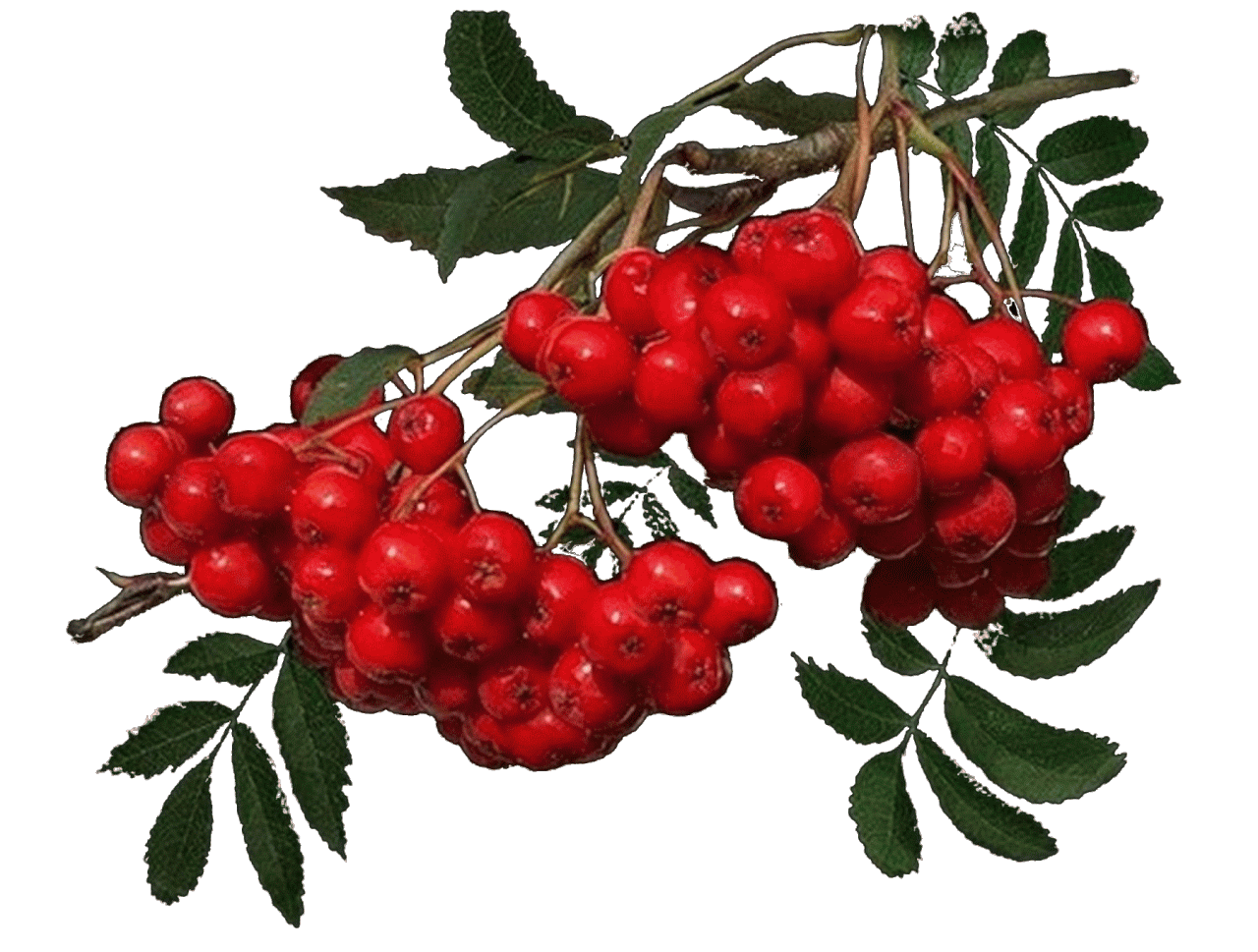 Конспект ООД«Ветка рябины»Старшая группаОбразовательная область: «Художественно-эстетическое развитие»Программное содержание:Развивать у дошкольников способности эмоционально-эстетического восприятия окружающего мира, воспитание потребности узнавать о культурных и природных ценностях родного города, беречь и охранять их.Задачи приоритетной образовательной области: Закрепить строение дерева рябины, его внешний вид, характерные особенности.Учить детей передавать характерные особенности ветки рябины: строение веток, листьев, их цвет, оттенки.Учить детей продумывать расположения рисунка на листе и простым карандашом тонкими линиями наносить эскиз ветки рябины.Развивать эстетическое восприятие, продолжать упражнять детей в пальчиковом рисовании (пуантилизме), познакомить с приемом рисования – оттиск.Воспитывать аккуратность при рисовании гуашью, умение оценивать свою работу и работу сверстников, а так же желание рисовать в нетрадиционных техниках.Задачи интеграционных образовательных областей.«Познавательное развитие»: Рассказать ребятам о народном празднике, сентябре-рябиннике.  «Социально-коммуникативное»: Учить детей рассуждать  о том, какую пользу приносит рябина людям, в частности, для нашего города, для полей и садов. Развивать связную речь, логическое мышление.«Речевое развитие»: Показать красоту и поэзию русского слова, отразившихся в стихах  о рябине.  «Физическое развитие» Снять психическое напряжение у детей путем переключения на другой вид деятельности; Внести эмоциональный заряд.Предварительная работа: Беседы: «Осень наступила», «Приметы осени».Рассматривание иллюстраций: «Осень», «Деревья осенью», «Листопад», «Листья»Подвижные и дидактические игры: «Найди тень», «Чей листик», «К названному дереву беги»Материалы и оборудование: гуашь жёлтая, красная, оранжевая, кисть №3, подставка под кисть, листы формата А-4, баночка с водой, простой карандаш, гербарии (засушенные листья рябины), ватная палочка, салфетка.Ход ООД:Воспитатель читает стихотворениеСловно паутинкиВеточки рябинкиКрасные – прекрасныеЯгодки атласныеМы не будем их срыватьПтички любят их клевать.Воспитатель: Как вы, думаете о чем это стихотворение?Воспитатель: Ребята, расскажите о рябине?(Ответы детей при затруднение воспитатель помогает)Воспитатель: Рябина – высокое дерево и может достигать высоты 10 метров.Плоды рябины – шаровидные, круглые ягодообразные, красные, оранжевые, кислые, горьковатые.- Цветёт рябина в мае, начале июня.- Плоды созревают  в сентябре.- после заморозков плоды становятся сладкими и вкусными, оставаясь на дереве до глубокой зимы.- В плодах много витамин, рябина используется медицине, а так же в пищевой и кондитерской промышленности.Очень давно в старые временя на Руси в сентябре люди праздновали народный праздник «Сентябрь – рябинник», они славили рябину, любовались ею, собирали ягоды, пели песни, водили хороводы.Воспитатель: А еще рябину любят птицыВоспитатель: Сегодня мы будем рисовать веточку рябины.Давайте  вспомним и скажем, на что похожи ягодки? Листочки?Обратите внимание на строение веток рябины, как расположены листья? Каким цветом ягоды? А листья? Мы с вами будем рисовать веточку рябины  необычно. Сначала веточку и ягоды мы нарисуем простым карандашом, сильно не нажимаем (делаем набросок - эскиз), а листья с помощью оттисков (на высушенный лист рябины наносим краску, прикладываем к бумаге).Теперь приступаем к рисованию ягод: кончик указательного пальца обмакиваем в красную гуашь, а затем прикоснемся этим пальчиком к бумаге, получаются красивые ягодки рябины.Начинаем творить…Теперь когда все готово, пусть ваши рисунки подсохнут, а мы с вами поиграем! Игра «Чей листик?» Дети делятся на 2 команды. Первой команде выдаются листья рябины, второй листья березы. Картинки с изображением деревьев ложатся в разные части группы. Играет музыка, дети передвигаются по группе, музыка заканчивается, дети делают кружок (каждый возле  «своего» дерева).Воспитатель: Молодцы, очень красивые у вас получились веточки рябины! Настоящий «осенний вернисаж»! А какая из работ вам понравилась больше всего? Тебе Серёжа? А тебе Катя?